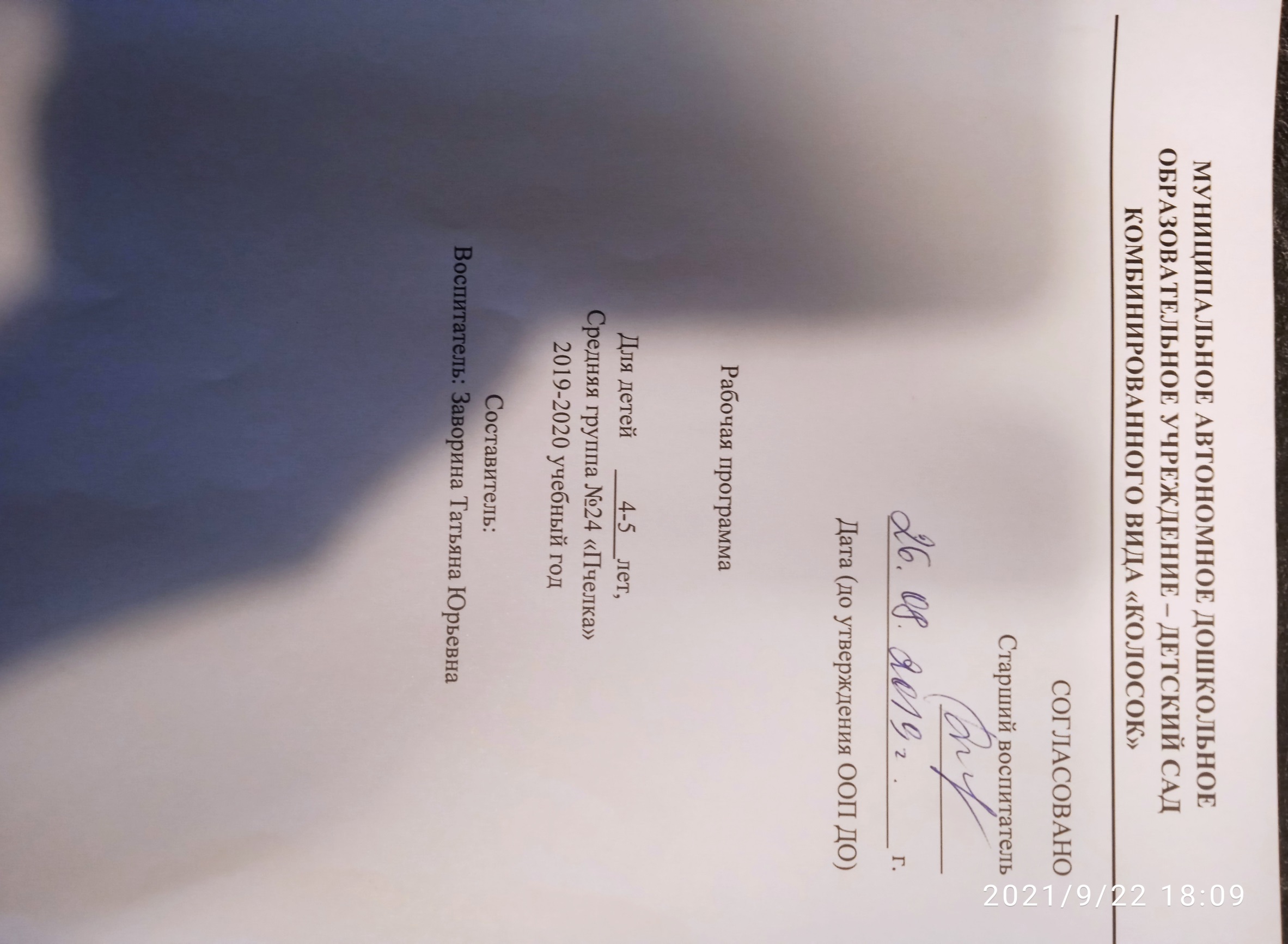 СодержаниеПОЯСНИТЕЛЬНАЯ ЗАПИСКАПояснительная запискаРабочая программа по развитию детей средней группы (далее Программа) разработана в соответствии с Федеральным законом «Об образовании в Российской Федерации» от 29.12.2012 № 273 – ФЗ, Федеральным государственным образовательным стандартом дошкольного образования  приказ Минобрнауки  РФ № 1155 от 17.10.2013 «Об утверждении федерального государственного образовательного стандарта дошкольного образования» (далее ФГОС ДО), Основной образовательной программой дошкольного образования Муниципального автономного дошкольного образовательного учреждения – детского сада комбинированного вида «Колосок» (далее ООП ДО МАДОУ – детский сад «Колосок») и Адаптированной основной образовательной программы дошкольного образования для детей с тяжелыми нарушениями речи Муниципального автономного дошкольного образовательного учреждения – детского сада комбинированного вида «Колосок» (далее АООП МАДОУ-детского сада «Колосок»).Рабочая программа по развитию детей средней группы обеспечивает разностороннее развитие детей от 4 до 5 лет с учетом их возрастных и индивидуальных особенностей по основным направлениям развития социально-коммуникативному, познавательному, речевому, художественно-эстетическому и физическому.Направленность группы.
Группа №24 «Пчелка» - группа комбинированной направленности.Наименование образовательных программ, заявленных в основной образовательной программе ДОО и использованных для разработки Программы.При разработке рабочей программы использовались парциальные программы:Также использованы парциальные программы части ООП МАДОУ-детского сада «Колосок», формируемой участниками образовательного процесса «Волшебство наших рук», разработанные в МАДОУ-детском саду «Колосок». 1.1.3 Цель и задачи реализации ПрограммыЦелью программы является создание условий для формирования  всесторонне развитой личности  в ходе овладения  компетенциями,  развития психических и физических качеств в соответствии с возрастными и  индивидуальными особенностями, формирования основ культуры, подготовки ребёнка к жизни в современном обществе, обеспечение безопасности его жизнедеятельности в условиях интеграции усилий семьи и детского сада. Для достижения цели решаются следующие задачи:Обеспечить охрану жизни и укрепление физического и психического здоровья детей, в том числе их эмоционального благополучия;Способствовать:- гармоничному развитию личностных качеств ребенка: (социальных, нравственных, эстетических, интеллектуальных и физических),   инициативности, самостоятельности и ответственности. Повышению интереса к здоровому образу жизни. -   формированию предпосылок к учебной деятельности; -   развитию познавательной сферы (мышления, воображения, памяти, речи); -   развитию эмоциональной сферы; -  формированию цельности детского мировоззрения, обогащению содержания и форм образования детей;-   формированию опыта в практической, познавательной, творческой и речевой деятельности;обеспечить  равные возможности для  полноценного развития каждого ребенка в период дошкольного детства, в том числе детей с ОВЗ;обеспечить преемственность целей, задач  и содержания дошкольного и начального образования; обеспечить психолого-педагогическую поддержку семьям и повышать компетентность родителей (законных представителей) в вопросах развития и образования, охраны и укрепления здоровья детей.Цели и задачи приоритетных направлений развития МАДОУ – детский сад «Колосок»:Физическое развитие с осуществлением коррекции и оздоровления всех воспитанниковЦель: формирование потребности в здоровом образе жизни дошкольников  и родителей и осуществление оздоровления всех воспитанников. Задачи: Совершенствовать физическое и эмоциональное благополучие детей посредством введения оздоровительных мероприятий.Формировать положительное отношение к занятиям физкультурой, спортом, к ЗОЖ в семье.Воспитывать осознанное отношение детей и родителей к здоровью, как основному фактору успеха на последующих этапах жизни.Социально-коммуникативноеЦель: содействие становлению личности ребёнка, развитие его творческих способностей через ознакомление с нравственным, духовным, историческим опытом поколенийЗадачи программы: Приобщать ребенка к музейной среде, как к исследовательскому и образовательному учреждению одновременно; воспитывать эстетически развитого, обогащённого художественным опытом и знаниями человека; развивать визуальную грамотность (формировать навык смотрения, детального рассматривания, обобщения увиденного); развивать творческие способности и эстетическое восприятие у детей; развивать познавательные процессы: воображение, фантазию, память, внимание, мышление, речь; воспитывать нравственные качества личности: доброту, отзывчивость, способность к сопереживанию; Рабочая программа строится на основе возрастного, личностно-ориентированного и деятельностного подходов, а также учитывает принципы, описанные в основной образовательной программе дошкольного образования МАДОУ – детский сад «Колосок».1.1.4 Значимые для разработки и реализации рабочей программы характеристикиНастоящая Программа рассчитана на один год, который рассчитывается с                  1 сентября по 31 августа.Возрастные и индивидуальные особенности контингента детей группы. Группа комбинированной направленности, в группе 29 воспитанника   в возрасте 4-5 лет. Дети  владеют навыками самообслуживания, соблюдают правила личной гигиены. У большинства детей хорошо развита мелкая моторика. Дети любознательны, проявляют   познавательную активность, любят слушать книги …В игровой деятельности дети активны, строят свое поведение, придерживаясь игровой роли.Продолжается совершенствоваться речь, в том числе ее звуковая сторона. В изобразительной деятельности дети используют некоторые приемы нетрадиционного рисования.Этнический анализ воспитанников группы: основной контингент – дети русскоязычных семей. Обучение и воспитание в группе проводится на русском языке.Воспитанники группы проживают в условиях рабочего поселка Краснообска.Реализация регионального компонента осуществляется через знакомство с национально-культурными особенностями родного края, знакомясь с родным поселком, его достопримечательностями. 1.2. Планируемые результаты освоения ПрограммыРезультатами освоения Программы являются целевые ориентиры дошкольного образования, которые представляют социально-нормативные возрастные характеристики возможных достижений ребенка и описаны в Федеральном государственном стандарте дошкольного образования.    На основе данных целевых ориентиров в рабочей программе сформированы предполагаемые результаты её освоения детьми средней группы. Предполагаемые результаты произведены с соответствии с направлениями развития и образования детей (образовательными областями) и представлены в таблице1.3. Диагностика освоения детьми образовательной программы дошкольного образованияПедагогическая диагностика проводится в ходе наблюдения за активностью детей в самостоятельной и совместной деятельности детей.Результатами освоения Программы являются целевые ориентиры дошкольного образования, которые представляют социально-нормативные возрастные характеристики возможных достижений ребенка и описаны в Федеральном государственном стандарте дошкольного образования.   Достижение целевых ориентиров диагностируется через освоение Образовательных областей представленных в Программе МАДОУ – детский сад «Колосок».Инструментарий педагогической  диагностики  - карты детского индивидуального развития, позволяющие фиксировать динамику и перспективы развития как каждого ребенка   так и группы в целом в ходе освоения образовательных областей:-социально-коммуникативного развития-познавательного развития-речевого развития-художественно-эстетического развития-физического развитияДиагностические карты детского развития разработаны в соответствии с программой МАДОУ – детский сад «Колосок». Педагогическая диагностика проводится с целью оптимизации  образовательного процесса, как в группе, так и в ДОУ в целом. Система мониторинга основывается на результатах освоения ООП ДО по 5 образовательным областям, соответствующих Федеральному государственному образовательному стандарту дошкольного образования: «Социально-коммуникативное развитие», «Познавательное развитие», «Речевое развитие», «Художественно-эстетическое развитие», «Физическое развитие», а также части, формируемой участниками образовательных отношений (приоритетные области ОО «Познавательное развитие»,  ОО «Физическое развитие»). Данный мониторинг  позволяет комплексно оценить качество образовательной деятельности в группе и ДОУ, а также  индивидуализировать образовательный процесс для достижения каждым ребенком высокого уровня освоения ООП ДО.2. СОДЕРЖАНИЕ ОБРАЗОВАТЕЛЬНОГО ПРОЦЕССА 2.1. Описание образовательной деятельности в соответствии  с направлениями развития ребенка.Содержание Программы обеспечивает развитие личности, мотивации и способностей детей в различных видах детской деятельности и охватывает следующие структурные единицы, представляющие определенные направления развития и образования детей (далее – образовательные области):- социально-коммуникативное развитие;- познавательное развитие;- речевое развитие;- художественно-эстетическое развитие;- физическое развитиеКонкретное содержание образовательных областей описано в основной образовательной программе дошкольного образования МАДОУ – детский сад «Колосок».2.1.1. Образовательная область «Социально-коммуникативное развитие»ОБРАЗОВАТЕЛЬНЫЕ НАПРАВЛЕНИЯ ОО «Социально-коммуникативное развитие»2.1.2 Образовательная область «Познавательное развитие»ОБРАЗОВАТЕЛЬНЫЕ НАПРАВЛЕНИЯ  ОО «Познавательное развитие»2.1.3. Образовательная область «Речевое развитие»ОБРАЗОВАТЕЛЬНЫЕ НАПРАВЛЕНИЯ ОО «Речевое развитие»2.1.4. Образовательная область «Художественно-эстетическое развитие»2.1.5. Образовательная область «Физическое развитие»2.2 Описание вариативных форм, способов, методов и средств реализации Программы2.2.1 Формы и методы работы с детьми по образовательной области «Социально-коммуникативное развитие»2.2.2 Формы и методы работы с детьми по образовательной области «Познавательное развитие»2.2.3 Формы и методы работы с детьми по образовательной области «Речевое развитие» 2.2.4 Формы и методы работы с детьми по образовательной области «Художественно-эстетическое развитие»2.2.5 Формы и методы работы с детьми по образовательной области «Физическое развитие»2.3 Описание образовательной деятельности по профессиональной коррекции нарушений развития детей Работа осуществляется на АООП МАДОУ-детского сада «Колосок», ИПР ребенка и журнала взаимосвязи с учителем-логопедом.Взаимодействие учителя – логопеда и воспитателей ДОУ осуществляется по двум направления: коррекционно-развивающее;информационно-консультативное.Воспитатели учитывают:структуру речевого нарушения;осуществлять индивидуальный подход на фоне коллективной деятельности;закреплять знания, умения и навыки, приобретенные на логопедических занятиях;всесторонне развивать личность дошкольника.Формы организации деятельности ребенкаДля реализации коррекционной работы используются индивидуальные и подгрупповые формы организации  деятельности ребенка.2.4 Способы и направления поддержки детской инициативы.Приемы поддержки детской инициативы в коммуникативной деятельностиСоздание проблемных ситуацийСоздание ситуации выбораСоздание игровых ситуаций для развертывания спонтанной и самодеятельной игрыСоздание ситуаций контакта со сверстниками и взрослымиСоздание ситуаций, побуждающих к высказываниям (возможность высказаться)Формирование ритуалов и традиций группыГрупповой сборОбогащение сенсорного опытаПриоритет групповых и подгрупповых форм работы над индивидуальнымиДоступность предметно-пространственной среды для различных видов деятельности2.4.1 Технологии, методики, включая авторские, используемые   воспитателями группы2.4.2  Организация проектной деятельности в средней группе №24  «Пчелка» Перспективное планирование проведения цветных дней на 2022-23 учебный год.Средняя группа «Пчелка» №24.2.5. Особенности взаимодействия с семьями воспитанников в средней группе № 24 «Пчелка»3. ОРГАНИЗАЦИЯ ОБРАЗОВАТЕЛЬНОГО ПРОЦЕССА3.1. Описание материально – технического обеспечения ПрограммыОсобенности организации развивающей предметно-пространственной среды3.2. Обеспечение методическими материалами и средствами обучения и воспитания3.3 Организация режима пребывания детей в МАДОУ – детский сад «Колосок»Режим работы группы – пятидневный, с 7.00 – 19.00, выходные – суббота, воскресенье, праздничные дни.ООП ДО МАДОУ – детский сад «Колосок» учитывает климатические, географические особенности, образовательная деятельность в группе «Пчелки» организуется с учетом двух периодов: сентябрь – май – воспитательно-образовательная деятельность, июнь – август - летний оздоровительный период.Адаптационный период после летних каникул.ПРИМЕРНЫЙ РЕЖИМ ДНЯ В СРЕДНЕЙ ГРУППЕприем детей в теплое время года, рекомендуется проводить на улицеп.11.5. СанПиН 2.4.1.3049-13 Рекомендуемая продолжительность ежедневных прогулок составляет 3-4 часа. Продолжительность прогулки определяется дошкольной образовательной организацией в зависимости от климатических условий. При температуре воздуха ниже минус 15 С и скорости ветра более 7 м/с продолжительность прогулки рекомендуется сокращать.П.11.6. СанПиН 2.4.1.3049-13  Рекомендуется организовывать прогулки 2 раза в день: в первую половину дня и во вторую половину дня - после дневного сна или перед уходом детей домой. П.12.7. СанПиН 2.4.1.3049-13 Прогулку детей после плавания в бассейне организуют не менее чем через 50 минут, в целях предупреждения переохлаждения детей.В неблагоприятный температурный режим для прогулки организуется самостоятельная деятельность детей в группе, физкультурно-оздоровительные мероприятия в спортивном зале. Организация режима пребывания детей средней группы в летний каникулярный период		Расписание ННОД на неделю в средней группе «Пчелка»Циклограмма организационной деятельности группы  «Пчелка»3.4. Организация образовательной деятельности  с учетом особенностей воспитанников и специфики группы.Оптимальные условия для развития ребенка – это продуманное соотношение свободной, регламентируемой и нерегламентированной (совместная деятельность педагогов и детей и самостоятельная деятельность детей) форм деятельности ребенка.Модель организации образовательного процесса на деньОрганизация образовательной деятельности детейОрганизация регламентированной деятельности Максимально допустимый объем ННОД средней группы Перечень/объем видов непосредственно образовательной деятельности группы  «Пчелка» на неделюОрганизация оптимального двигательного режима для средней группыОрганизация работы в летний оздоровительный периодЛетний оздоровительный период – 01.06.2019 г – 31.08.2020 г; В летний оздоровительный период проводится образовательная деятельность только художественно – эстетического и физкультурно-оздоровительного направлений (музыкальные, спортивные, изобразительного искусства).Оздоровительная работа с детьми в летний оздоровительный период3.4.1. Календарно-тематическое планирование на 2022-2023 уч.год3.4.2 Примерное планирование воспитательно-образовательной работы (см.приложение №2)3.5. Особенности традиционных событий, праздников, мероприятий в группе3.6. Организация проведения мониторинга достижений детьми планируемых результатов освоения ООП ДО 3.7. ПриложенияСоциальный паспортПримерное планирование воспитательно-образовательной работы в средней группе.Диагностические картыКартотека прогулокКартотека пальчиковой гимнастикиКартотека зарядокСтраницы1.Пояснительная записка 41.1Пояснительная записка41.1.1Направленность группы41.1.2Наименование образовательных программ, заявленных в основной образовательной программе ДОО и использованных для разработки Программы41.1.3Цель и задачи реализации Программы51.1.4Значимые для разработки и реализации рабочей программы характеристики61.2.Планируемые результаты освоения Программы81.3.Диагностика освоения детьми образовательной программы дошкольного образования.102.Содержание образовательного процесса122.1.Описание образовательной деятельности в соответствии с направлениями развития ребенка122.1.1.ОО «Социально-коммуникативное развитие»122.1.2.ОО «Познавательное развитие»132.1.3.ОО «Речевое развитие»132.1.4.ОО «Художественно-эстетическое развитие»142.1.5.ОО «Физическое развитие»142.2. Описание вариативных форм, способов, методов и средств реализации Программы142.2.1Формы и методы работы с детьми по образовательной области  «Социально-коммуникативное развитие»142.2.2Формы и методы работы с детьми по образовательной области «Познавательное развитие»152.2.3Формы и методы работы с детьми по образовательной области «Речевое развитие»162.2.4Формы и методы работы с детьми по образовательной области «Художественно-эстетическое развитие»162.2.5Формы и методы работы с детьми по образовательной области«Физическое развитие»172.3Описание образовательной деятельности по профессиональной коррекции нарушений развития детей182.4Способы и направления поддержки детской инициативы212.4.1Технологии, методики, включая авторские, используемые          воспитателями группы212.4.2Организация проектной деятельности222.5Особенности взаимодействия с семьями воспитанников223.Организация образовательного процесса253.1.Описание материально-технической обеспеченности 253.2.Обеспечение методическими материалами и средствами обучения и воспитания263.3.Организация режима пребывания воспитанников283.4.Организация  образовательной деятельности с учетом особенностей воспитанников и специфики группы313.4.1.Календарно-тематическое планирование на год373.4.2.Примерное планирование воспитательно-образовательной работы383.5. Особенности традиционных событий, праздников, мероприятий в группе393.6Организация проведения мониторинга достижений детьми планируемых результатов освоения ООП ДО393.7.Приложения (на усмотрение воспитателя)39Образовательная областьПарциальные программыСоциально-коммуникативное развитиеКомарова Т.С., Куцакова Л.В., Павлова Л.Ю. Трудовое воспитание в детском саду. Программа и методические рекомендации. – 2-е изд., с испр. и доп. – М.: Мозаика-Синтез, 2006. – 80 с. Познавательное развитиеН.С. Голицына Комплексно-тематические занятия средняя группа 2016.- 144с. В.П.Новикова Математика в детском сад,.2010. И.А.Помораева, В.А.Позина Занятия по формированию элементарных математических представлений в средней группе. 2010-56с. О.В.Дыбина Занятия по ознакомлению с окружающим миром в средней группе, 2010-48с.Речевое развитиеЗанятия по развитию речи-М.;  Мозаика – Синтез,2010.-67с. Развитие речи ИТД «Корифей»,2008.-80с.  ИТД «Корифей» Художественная литература средняя группа 2010.Художественно-эстетическое развитиеД.Н. Колдина Лепка с детьми 4-5лет. О.Ю Старцева  Занятия по конструированию с детьми 3-7 лет. Т.С. Комарова Изобразительная деятельность в детском саду средняя группа. Д.Н.Колдина Аппликация с детьми 4-5лет. Физическое развитиеПодвижные     тематические игры для дошкольников ИТД «Сфера» 2015. К.В. Лисина. Е.А. Бабенкова,  Подвижные игры на прогулке 2015.Образовательная область и направлениеПоказатели развития ребенка средней группы                                             Социально-коммуникативное развитие                                             Социально-коммуникативное развитиеРебенок в семье и сообществе По приобщению к элементарным общепринятым  нормам и правилам взаимоотношения со сверстниками и взрослыми (в том числе моральным)Самообслуживание, самостоятельность, трудовое воспитаниеОбеспечить  самостоятельное и качественное выполнение процессов самообслуживания (без помощи взрослого одеваться и раздеваться;   складывать и вешать одежду, обувь, контролировать качество полученного результата, с помощью взрослого приводить одежду и обувь в порядок - почистить, просушить)Формирование основ безопасностиФормировать представления о некоторых видах опасных ситуаций (бытовых, социальных, природных)Речевое развитиеРазвитие речиобогащать словарный запас детей (существительными, прилагательными, глаголами, обобщающими словами, наречиями), совершенствовать навыки общения (вежливого и культурного) со сверстниками и взрослыми; учить логично и последовательно строить описание, задавать вопросы;совершенствовать звуковую культуру речи, добиваться чистого произношения звуков и слов, правильной постановки ударения;учить отвечать краткими и развернутыми предложениями;обучать правильному согласованию слов в предложении.                                   Познавательное развитие                                   Познавательное развитиеФормирование ФМПОсвоение понятий «много», «мало», «один», «больше - меньше», «столько же», «поровну»; освоение начального счета в пределах пяти; умение различать простейшие геометрические фигуры, называть их и описывать.Развитие познавательно-исследовательской деятельностиУмение ориентироваться в помещении и на участке детского сада; первоначальные представления о некоторых видах труда взрослых, простейших трудовых операциях и материалах.Ознакомление с предметным окружениемУмение ориентироваться в помещении и на участке детского сада; первоначальные представления о некоторых видах труда взрослых, простейших трудовых операциях и материалах; первичные представления об основных источниках опасности в быту и в природе.Ознакомление с социальным миромПредставление о нравственности на примерах  положительного и отрицательного поведения, хороших и плохих поступков  из жизни, мультфильмов, литературы и др.; представление о личных данных, о собственной принадлежности  к членам своей семьи и группы детского сада; представление о  своей (и других людей) половой принадлежности; умение в играх и повседневной жизни самостоятельно или по указанию взрослого воспроизводить несложные образцы социального поведения взрослых или детей (персонажей литературных произведений, мультфильмов и др.).Ознакомление с миром природыУмение ориентироваться на участке детского сада; первичные представления об основных источниках опасности в природе; первичные представления о некоторых правилах безопасного для окружающего мира поведения и умение при напоминании взрослого их выполнять.                                      Художественно – эстетическое развитие                                      Художественно – эстетическое развитиеПриобщение к искусствуЗнакомство с разными видами искусства; эмоциональная отзывчивость к различным видам искусства; умение сочувствовать персонажам, сопереживать им; усвоение нравственных представлений на примерах  положительного и отрицательного поведения, хороших и плохих поступков  из мультфильмов, литературы и др.; развитие нравственно-ценностного словаря («хорошо» - «плохо», «нехорошо», «некрасиво», «добрый»    - «злой» и др.).Изобразительная деятельностьЗнакомство с различными творческими материалами и разными видами и техниками (рисование, раскрашивание, аппликация, лепка и т.д.); умение выполнять работу по образцу; умение аккуратно раскрашивать картинку.Конструктивно-модельная деятельностьУмение выполнять работу по образцу; умение сочетать детали по размеру и цвету; умение аккуратно выкладывать детали.Музыкальная деятельностьВнимательное слушание музыки; заучивание и пение песен; освоение элементарных танцевальных движений и повторение их под музыку; умение координировать слова песни и соответствующие движения.                                     Физическое развитие                                     Физическое развитиеФормирование начальных представлений о здоровом образе жизниОсвоение основных процессов самообслуживания; понятие личное гигиены; понятие здорового питания;  понятие активного отдыха. Физическая культураПервичные представления о способах безопасного поведения, в том числе в различных видах детской деятельности; умение выполнять простые физические упражнения по примеру и при объяснении взрослым, в том числе индивидуально, парами или в группах.Образовательная областьМетод/методикаПериодичностьОтветственныйСоциально-коммуникативного развитиеНаблюдение, беседа, анализ диагностических карт2 раза в годоктябрь, апрельВоспитатели Познавательное развитиеНаблюдение, беседа, анализ диагностических карт2 раза в годоктябрь, апрельВоспитатели Речевое развитиеНаблюдение, беседа, анализ диагностических карт, дидактические игры2 раза в годоктябрь, апрельВоспитатели, логопед Художественно-эстетического развитиеАнализ детских работ, наблюдение, беседа, анализ диагностических карт2 раза в годоктябрь, апрельВоспитатель, музыкальный руководительФизическое развитиеТестовые упражнения, наблюдение, беседа, анализ диагностических карт2 раза в годоктябрь, апрельВоспитатели, руководитель физического воспитанияНаправленияСовместная деятельностьСовместная деятельностьСамостоятельная деятельностьНаправленияИндивидуальная групповаяВ ходе режимных моментовСамостоятельная деятельностьСоциализация, развитие общение, нравственное воспитаниеСюжетно-ролевые игрыПодвижные игрыТеатрализованные игрыДидактические игрыЗанятия, беседа, эксперимент, экскурсии, наблюдения, чтение художественных произведений,Просмотр и обсуждение мультфильмов, видеоматериаловЧтение, рассматривание, обсуждение книгФормирование навыков безопасного поведенияИндивидуальная работаСитуативные беседыНаблюдениеФормирование навыков культуры общенияИгроваяСамообслуживание, самостоятельности, трудовое воспитаниеЗанятияБеседаНаблюдениеЧтениеБеседаНаблюдениеЧтениеДежурствоИгроваяФормирование основ безопасностиЗанятия  БеседаНаблюдениеЧтениеДраматизацияБеседаНаблюдениеЧтениеДраматизацияИгроваяТрудоваяРебенок в семье и сообществЗанятия  БеседаНаблюдениеЧтениеДраматизацияБеседаНаблюдениеЧтениеДраматизацияИгроваяТрудоваяНаправленияСовместная деятельностьСовместная деятельностьСамостоятельная деятельностьНаправленияИндивидуальная групповаяВ ходе режимных моментовСамостоятельная деятельностьФормирование элементарных математических представленийЗанятия БеседаНаблюдение ОбъяснениеБеседаНаблюдение ОбъяснениеИгровая Развитие познавательно-исследовательской деятельностиРисованиеКонструированиеРазличная творческая деятельностьРассматривание, обследование, наблюдениеБеседаОбъяснениеНаблюдение БеседаОбъяснениеИгроваяОзнакомление с социальным миромЗанятияНаблюдение БеседаОбъяснениеНаблюдение БеседаОбъяснениеИгроваяОзнакомление с предметным окружениемРисованиеКонструированиеНаблюдение БеседаОбъяснениеНаблюдение БеседаОбъяснениеИгроваяОзнакомление с миром природыРисованиеРассматривание иллюстрацийЧтениеЭкскурсииНаблюдение БеседаОбъяснениеНаблюдение БеседаОбъяснениеИгроваяНаправленияСовместная деятельностьСовместная деятельностьСамостоятельная деятельностьНаправленияИндивидуальная групповаяВ ходе режимных моментовСамостоятельная деятельностьРазвитие речиРассматривание иллюстрацийБеседаЗагадкиПословицыПоговоркиПотешкиЗаучиваниеПословицыПоговоркиПрибауткиЧтение сказок, рассказовИгроваяЧтение художественной литературыБеседа Заучивание Инсценирование ЗагадкиПотешкиСлушание литературных произведенийБеседаПознавательно-речевые игрыРассматривание иллюстраций к литературным произведениямНаправленияСовместная деятельностьСовместная деятельностьСамостоятельная деятельностьНаправленияИндивидуальная групповаяВ ходе режимных моментовСамостоятельная деятельностьПриобщение к искусствуЗанятияРассматриваниеБеседаТеатрализованные игрыТворческая продуктивная деятельностьСлушание музыкальных произведенийНаблюдениеОбъяснениеРассматривание иллюстраций, репродукцийИзобразительная деятельностьРисование,Раскрашивание(использование различных материалов, комбинирование)РассматриваниеНаблюдениеБеседаОбъяснениеРисованиеРаскрашиваниеЛепкаА Конструктивно-модельная деятельностьКонструирование из деревянных элементовЛепкаАппликацияРассматриваниеНаблюдениеОбъяснениеИгровая Трудовая КонструированиеМузыкальная деятельностьПениеСлушание музыкиПраздникиИгра на муз.инструментахТанцы, ХороводыСлушание музыкальных произведений,БеседаИгроваяПение Слушание Игра на муз.инструментах ТанцыНаправленияСовместная деятельностьСовместная деятельностьСамостоятельная деятельностьНаправленияИндивидуальная групповаяВ ходе режимных моментовСамостоятельная деятельностьФормирование начальных представлений о здоровом образе жизниБеседа Занятия Закаливание  Утренняя зарядка ЗакаливаниеПриём детей на воздухе в тёплое время годаРелаксационные упражненияГимнастика для глазДыхательная гимнастикаФормирование навыков самообслуживанияРассматривание иллюстраций и беседы о пользе физических упражнений и здоровом образе жизниОБЖ-беседы Индивидуальная работа по развитию движенийВыполнение правил личной гигиеныИгровая Самообслуживание  Гигиенические процедуры (умывание)Комплексы закаливающих процедур (облегчённая одежда в группе; воздушные ванны; ходьба по ребристым дорожкам после сна; обширное умывание, мытьё ног и солнечные ванны в тёплое время года)Физическая культураПодвижные игрыИгровые упражненияСпортивные досугиРазвлечения Утренняя зарядкаЗакаливание Игровая Приемы работыВремя выполнения1Артикуляционная гимнастикаЕжедневно (утром, вечером 3-5 мин)2Пальчиковая гимнастикаЕжедневно (перед каждым приемом пищи – 4 раза в день. См приложение №2 «Пальчиковая гимнастика»)3Упражнения над развитием мелкой моторики:-мозаика,-шнуровка, кнопочницы,- раскрашивание, обводка,- работа с ножницами, пластилиномЕжедневно (утром, вечером )4Динамические паузыЕжедневно по мере необходимости (3-5 мин)5Подвижные игры на развитие общей моторики, координацию речи и движений (в рамках лексической темы)Ежедневно: на прогулке, во 2 половине дня6Дыхательная гимнастика на развитие речевого и физиологического дыханияЕжедневно (утром, вечером 3-5 мин)7Упражнения на релаксациюЕжедневно по мере необходимостиНазвание технологии, методикиОбразовательная область/Виды деятельностиТехнология экспериментированияПознавательное развитие, художественно-эстетическое развитие, речевое развитие/ игровая, поисково-исследовательская, экспериментированиеСказкотерапияРечевое развитие, познавательное развитие, социально-коммуникативное развитие/игроваяТехнология ТРИЗПознавательное развитие, речевое развитие/игровая, конструированиеСу-Джок терапияфизическое развитие, речевое развитие/игровая, Технология критического мышления Познавательное развитие, речевое развитие, социально-коммуникативное развитиеТематика проектаПримерное содержание проектаВид проектаПроект «Цветные дни»Развитие лексико-грамматической стороны речи детей 4-5 летнего возраста.Практика ориентиро ванный«Пейте дети молоко, будете здоровы»Активизация детей  в употреблении молочных продуктов.  Октябрь 2022Практико-ориентированный«Русская избушка»Расширение представлений детей о русской избе. Январь- февраль 2022 Практико-ориентированный«Мой дедушка герой»Создание музея Памяти и Славы ко дню Победы.         апрельПрактико-ориентированныйЦветМесяцДатакрасныйСентябрь 09.09.22желтыйоктябрь07.10.22синийноябрь11.11.22Белый декабрь09.12.22голубойянварь13.01.23черныйфевраль10.02.23серыймарт10.03.23 зеленыйапрель07.04.23розовыймай12.05.23ДатаМероприятиеМероприятиеОтветственныйРодительские собранияРодительские собранияРодительские собранияРодительские собрания08.09.2022г.«В добрый путь, друзья!»«В добрый путь, друзья!»Воспитатели   22.01.2023г.«Роль совместного творчества в семье». Мастер-класс по изготовлению театральных кукол из подручного материала.  «Роль совместного творчества в семье». Мастер-класс по изготовлению театральных кукол из подручного материала.  Воспитатели21.05.2023г.«Наши достижения. Здравствуй лето!»«Наши достижения. Здравствуй лето!»ВоспитателиАнкетирование родителейАнкетирование родителейАнкетирование родителейАнкетирование родителейОктябрь«Адаптация  ребенка к условиям ДОУ»«Интересы  и предпочтения»«Адаптация  ребенка к условиям ДОУ»«Интересы  и предпочтения»воспитательянварь«Роль воспитателя в жизни вашего ребенка»«Роль воспитателя в жизни вашего ребенка»ВоспитателимартАнкета о правильном питании в семьеАнкета о правильном питании в семьеВоспитатели Родителимай«Удовлетворенность родителей работой ДОУ»«Удовлетворенность родителей работой ДОУ»ВоспитателиРодителиКонсультации, буклеты, брошюры, папки- передвижкиКонсультации, буклеты, брошюры, папки- передвижкиКонсультации, буклеты, брошюры, папки- передвижкиКонсультации, буклеты, брошюры, папки- передвижкисентябрьВыставки книжек – малышек «Мои любимые овощи, фрукты»Выставки книжек – малышек «Мои любимые овощи, фрукты»воспитатели      октябрьбюллетень «Кишечные инфекции и их профилактика – моем овощи и фрукты»Консультация « О пользе молочных продуктов»бюллетень «Кишечные инфекции и их профилактика – моем овощи и фрукты»Консультация « О пользе молочных продуктов»ВоспитателиноябрьКонсультация  «Точечный массаж  -  профилактика простудных заболеваний»Консультация  «Точечный массаж  -  профилактика простудных заболеваний»воспитателидекабрьБюллетень «Где живут витамины»Бюллетень «Где живут витамины»ВоспитателиАпрельКонсультация «Семейное творчество это здорово!»Консультация «Семейное творчество это здорово!»ВоспитателиМайПамятка для родителей «Оздоровление детей в летнеоздоровительный период»Памятка для родителей «Оздоровление детей в летнеоздоровительный период»ВоспитателиОрганизация совместных праздниковОрганизация совместных праздниковОрганизация совместных праздниковОрганизация совместных праздниковСентябрьСентябрьМалые олимпийские игрыИнструкторы по физ-ревоспитателиОктябрьОктябрьДни русской культуры. «Осенняя ярмарка» (осеннее развлечения)Музыкальные руководители.ВоспитателиОктябрьОктябрьФизкультурные открытые занятия «Вместе с папой в спортзал»Инструкторы по физ-реВоспитателиНоябрьНоябрьФестиваль народов РоссииСт.воспитателиМуз.руководителиВоспитателиДекабрьДекабрьЗимняя спартакиада (на улице и в бассейне) Новогодние утренникиИнструктор по физической культуреМуз. руководителиЯнварьЯнварь«Встречай коляду» Дни русской культурыИнструктор по физической культуреМуз. РуководителиВоспитателиФевральФевральМасленица широкая ( 22 февраля) Дни русской культуры «Защитники Отечества» (тематическое спортивное развлечение с родителями)Инструктор по физической культуреМуз. РуководителиВоспитателимартмарт1. Праздник 8марта (01.03-07.03)2. Конкурс чтецов «Юбилей С.Я. Маршака и С.В. Михалкова» (парциальная программа «Ребенок в масштабе времени») 3. Театральный фестиваль(27.03-31.03) 4. Неделя детской книги (27.03-31.03)Муз. РуководителиВоспитателиапрельапрель«Пасхальные посиделки» . Дни русской культуры. (10-14 апреля) 2. «Праздник птиц» Весенние развлечения (17-21 апреля)Муз. РуководителиВоспитателимаймайПарад ПобедыИнструктор по физической культуреВоспитателиВовлечение родителей в проектную деятельностьВовлечение родителей в проектную деятельностьВовлечение родителей в проектную деятельностьВовлечение родителей в проектную деятельностьсентябрьсентябрь«Проект «Сад чудес» (Парциальная программа «Волшебство наших рук»)РодителиВоспитателиВ течении годаВ течении годаПроект «Разделяй и сохраняй» (парц прогр. «Ребенок и природа»)Родителивоспитатели декабрь декабрьКонкурс кормушек «Чудо – столовая»Родители воспитателидекабрьдекабрьАкция «Уют в приют» - сбор корма и необходимых вещей для приюта животных(к дню волонтерского движения)РодителиВоспитателиноябрьноябрьАкция «Селфи с мамой»Родители детифевральфевральПроект  «Дорожки здоровья».Родители ВоспитателимартмартПроект «Театральная кукла своими руками»Родители ВоспитателиМастер-класс «Летняя фантазия»Мастер-класс «Летняя фантазия»Дефиле  «Летний головной убор из подручных материалов» реализация парциальной программы «Волшебство наших рук»Родители Детивоспитатели№ п/пВид помещениясоциально-бытовогои иного назначенияКоличествоНаименование оборудования,ТСОКоличество1Прогулочная площадка1ВерандаЛавкаПесочницаГорка Модуль «Домик»Модуль «Мешень»Пружинка «Машина»Пружина «Вертолет»111111112Игровая комната группы 1Мебель для игрушек и пособийСтол детскийСтул детскийКовёрСтол для раздачи7 секций924213Спальная комнатаГруппы1КроватиСтул взрослыйСтол письменный7 414Умывальная 1Шкафчики для полотенчиковУнитазы Раковины для детейРаковина для взрослых204415Раздевальная комната1Шкаф для одежды детейЛавкаШкаф для сушки одеждыПолка для обувиШкаф для воспитателя202111Центр (уголок) детской деятельностиОборудование«Творческая мастерская»Восковые мелки,  цветные карандаши (12 цветов), гуашь, альбомы, пластилин,  цветная и белая бумага, картон, трафареты, Кисти (толстые,  тонкие),  поролон.Стаканчики, подставки для кистей,  доски (20х20).«Строительный уголок»Напольный модульный  конструктор, пластмассовый крупный конструктор, мелкий деревянный конструктор для содержательных построек и развития совместных игр детей«Уголок природы»Игрушки животные (дикие, домашние), Тематические картинки А4 по темам недели.  «Центр сюжетно-ролевых игр, Театральный уголок.Сюжетно -  ролевая игра «Дорога», «Семья», «Больница», «Парикмахерская», «Магазин».Театр пальчиковый, куклы «Би-ба-бо», теневой театр, театр стаканчиков, театр фартуков,  театр ложек, наголовники.«Центр мастерская»Игра «Строитель»«Патриотический уголок»Портрет президента России, Флаг, Гимн.«Спортивный уголок»Мячи, обруч, кегли, пластмассовые мячи, кольцеброс, ленты, флажки, скакалки, массажный коврик, Мячи «Су-джок»Уголок «Правила группы»Демонстрационный материал по правилам группы.Уголок «Эмоционального развития»Мерилка, Пчелка – поплакушка», дидактические игры, стаканчик- кричалка., «Солнышко» ля хорошего настроения.Образовательная областьНазвание методических пособийУчебно-методические материалы (дидактические пособия)Художественно-эстетическое развитиеГолицына Н.С. «Конспекты комплексно-тематических занятий. Средняя группа» - Издательство «Скрипторий 2003», 2014, - 222с.Бондаренко Т.М. «Комплексные занятия в средней группе детского сада» - ТЦ Учитель, Воронеж, 2009 – 315с.Немешаева Е. «Фантазии из природных материалов» - АЙРИС-ПРЕСС, 2011 – 110с.Колдина Д.Н «Рисование с детьми 4-5 лет» - Издательство МОЗАИКА –СИНТЕЗ, 2014 – 44с.Колдина Д.Н. «Лепка с детьми 4-5 лет» - Издательство МОЗАИКА –СИНТЕЗ, 2013 – 44с.Демонстрационные изобразительные пособия (картинки, фотографии).Познавательное развитиеГолицына Н.С. «Конспекты комплексно-тематических занятий. Средняя группа» - Издательство «Скрипторий 2003», 2014, - 222с.Бондаренко Т.М. «Комплексные занятия в средней группе детского сада» - ТЦ Учитель, Воронеж, 2009 – 315с.Колесникова Е.В. «Математика для детей 4-5 лет» - ТЦ Сфера, 2012 -79с.Павлова Л.Ю. «Сборник дидактических игр по ознакомлению с окружающим миром» - Издательство МОЗАИКА – СИНТЕЗ, 2014-70 с.Лото «Предметы быта», «Продукты», «Фрукты», «Морские обитатели», «Игрушки»Наглядно-дидактическое пособие «Времена года»Настольная игра «ПДД»Картинки и плакаты:«Лесные звери»«Домашние звери»«Птицы»«Одежда»«Обувь»«Посуда»«Мой дом»«Космос»«Профессии»  и т.д.Речевое развитиеГолицына Н.С. «Конспекты комплексно-тематических занятий. Средняя группа» - Издательство «Скрипторий 2003», 2014, - 222с.Бондаренко Т.М. «Комплексные занятия в средней группе детского сада» - ТЦ Учитель, Воронеж, 2009 – 315с.Козина И.В. «Лексические темы по развитию речи дошкольников. Средняя группа» - Центр педагогического образования.2013 – 140с.Затулина Г.Я. «Конспекты комплексных занятий по развитию речи. Средняя группа» - Центр педагогического образования. 2009-144с.Лото «Предметы быта», «Продукты», «Фрукты», «Морские обитатели», «Игрушки»Наглядно-дидактическое пособие «Времена года»Настольная игра «ПДД»Картинки и плакаты:«Лесные звери»«Домашние звери»«Птицы»«Одежда»«Обувь»«Посуда»«Мой дом»«Космос»«Профессии»  и т.д.Социально-коммуникативное развитиеГолицына Н.С. «Конспекты комплексно-тематических занятий. Средняя группа» - Издательство «Скрипторий 2003», 2014, - 222с.Бондаренко Т.М. «Комплексные занятия в средней группе детского сада» - ТЦ Учитель, Воронеж, 2009 – 315с.Козина И.В. «Лексические темы по развитию речи дошкольников. Средняя группа» - Центр педагогического образования.2013 – 140с.Затулина Г.Я. «Конспекты комплексных занятий по развитию речи. Средняя группа» - Центр педагогического образования.2009- 144с.Лото «Предметы быта», «Продукты», «Фрукты», «Морские обитатели», «Игрушки»Наглядно-дидактическое пособие «Времена года»Настольная игра «ПДД»Картинки и плакаты:«Лесные звери»«Домашние звери»«Птицы»«Одежда»«Обувь»«Посуда»«Мой дом»«Космос»«Профессии»  и т.д.Физическое развитиеПензулаева Л.И. Оздоровительная гимнастика для детей 3-7 лет. Комплексы оздоровительной гимнастики. – М.: Мозаика-Синтез, 2010. – 128 с.Картотека «Подвижные игры»Приём, самостоятельная деятельность (игра)	7.15-8.20Утренняя зарядка8.20-8.25Самостоятельная деятельность (подготовка к завтраку)8.25-8.35Завтрак8.35-8.50Самостоятельная деятельность(подготовка к обр.деятельности)8.50-9.00Организованная образовательная деятельность9.00-9.20Самостоятельная деятельность(подготовка к обр.деятельности)9.20-9.30Организованная образовательная деятельность9.30-9.50Самостоятельная деятельность9.50-10.00Второй завтрак 10.00-10.05Подготовка к прогулке. Прогулка10.05-11.40Самостоятельная деятельность(игра,  подготовка к обеду)11.40-12.00Обед12.00-12.25Самостоятельная деятельность (подготовка ко сну)12.25-12.30Дневной сон12.30-15.00Постепенный подъём, закаливающие процедуры15.00-15.15Самостоятельная деятельность (подготовка к полднику)15.15-15.20Полдник15.20-15.25Подготовка к обр.деятельности, организованная образовательная деятельность, игры15.25-16.00Подготовка к прогулке, прогулке16.00-17.00 Самостоятельная деятельность (подготовка к ужину)17.00-17.15Ужин17.15-17.25Самостоятельная деятельность(игры, подготовка к прогулке) 17.25-17.35Прогулка17.35-19.00Уход детей домой19.00Прогулка с родителями от дома до детского сада, приём детей на улице 7.00-8.20Утренняя гимнастика на улице8.20-8.25Подготовка к завтраку8.25-8.30Завтрак 8.30-8.50Подготовка к прогулке, прогулка, подготовка к закаливающим мероприятиям, закаливание, музыка, физкультура8.50-11.50Подготовка к обеду, 11.50-12.00Обед12.00-12.25Подготовка ко сну, сон12.25-15.Постепенный подъем, закаливающие и гигиенические процедуры. Подготовка к полднику,15.00-15.20Полдник15.20-15.30Подготовка к прогулке, прогулка15.30-17.00Подготовка к ужину17.00-17.10Ужин17.10-17.20Подготовка к прогулке, прогулка.17.20-19.00Уход домой19.00День неделиПримерное время проведенияННОДпонедельник9.00-9.20Окружающий мирпонедельник9.25-9.45физкультуравторник9.00-9.20ФЭМПвторник9.25-9.45Музыка16.00-16.20Парц. Прогр. «Волшебство наших рук» 1нед.среда9.10-9.30Развитие речисреда10.00-10.20Физкультура (улица)четверг9.00-9.20Художественная литературачетверг9.30- 9.50Конструирование 1 – 3 н./ аппликация 2-4н.четверг10.10-10.30физкультурапятница9.10-9.30Лепка  2-4 н./рисование 1-3н.пятница10.30-10.50музыкаРежим дняпонедельниквторниксредачетвергпятница1 половина дняАртикуляционная гимнастика Пальчиковая гимнастикаД/И словеснаяНаблюдения в природном уголкеИндивидуальная работа по развитию речиАртикуляционная гимнастика Пальчиковая гимнастикаД/И ФЭМПТруд в уголке природыИндивидуальная работа по ЗОЖАртикуляционная гимнастика Пальчиковая гимнастикаНастольно-печатные игры по желанию детейЗаучивание стихов, скороговорок, пословицИндивидуальная работа по ИЗО деятельностиАртикуляционная гимнастика Пальчиковая гимнастикаД/И на развитие воображения, вниманияИндивидуальная работа по развитию речиАртикуляционная гимнастика Пальчиковая гимнастикаД/И на ознакомление детей с окружающим миромИндивидуальная работа по ФЭМП1 половина дняИндивидуальная работа с детьми Индивидуальная работа с детьми Индивидуальная работа с детьми Индивидуальная работа с детьми Индивидуальная работа с детьми ННОДВ соответствии с перспективным планированием ННОД и расписаниемВ соответствии с перспективным планированием ННОД и расписаниемВ соответствии с перспективным планированием ННОД и расписаниемВ соответствии с перспективным планированием ННОД и расписаниемВ соответствии с перспективным планированием ННОД и расписаниемПрогулка Прогулочная карта Прогулочная карта Прогулочная карта Прогулочная карта Прогулочная карта Обед Организация культурно-гигиенических процедур, совместная деятельность детей, самостоятельная деятельность детейОрганизация культурно-гигиенических процедур, совместная деятельность детей, самостоятельная деятельность детейОрганизация культурно-гигиенических процедур, совместная деятельность детей, самостоятельная деятельность детейОрганизация культурно-гигиенических процедур, совместная деятельность детей, самостоятельная деятельность детейОрганизация культурно-гигиенических процедур, совместная деятельность детей, самостоятельная деятельность детейСон Чтение перед сном, беседы о пользе сна, закаливающие процедуры, гимнастика после снаЧтение перед сном, беседы о пользе сна, закаливающие процедуры, гимнастика после снаЧтение перед сном, беседы о пользе сна, закаливающие процедуры, гимнастика после снаЧтение перед сном, беседы о пользе сна, закаливающие процедуры, гимнастика после снаЧтение перед сном, беседы о пользе сна, закаливающие процедуры, гимнастика после сна2 половина дняПодвижные игры с мячом Сюжетно-ролевая играБеседа ПДДСамостоятельная художественная деятельностьРазвлечения, досугиПроектная деятельностьСтроительные игрыИгры - драматизацииТеатрализованные игрыИгры по правиламТрудовые порученияСамостоятельная игровая деятельностьБеседа ОБЖИгры – эксперименты Интеллектуальные игры2 половина дняИндивидуальная работа с детьми Индивидуальная работа с детьми Индивидуальная работа с детьми Индивидуальная работа с детьми Индивидуальная работа с детьми Совместная деятельность взрослого и детейСамостоятельная деятельность детей1) Непосредственная образовательная деятельностьОсновные формы: игра, наблюдение, экспериментирование, разговор, решение проблемных ситуаций, проектная деятельность и др.2) Решение образовательных задач в ходе режимных моментов.Разнообразная, гибко меняющаяся предметно-развивающая и игровая средаСовместная деятельность взрослого и детейСовместная деятельность взрослого и детейСамостоятельная деятельность детейВзаимодействие с семьямиНепрерывная непосредственно образовательная деятельностьОбразовательная деятельность в ходе режимных моментовСамостоятельная деятельность детейВзаимодействие с семьямиВозрастдетейРегламентируемая деятельность (ННОД)Нерегламентированная деятельность, часНерегламентированная деятельность, часВозрастдетейРегламентируемая деятельность (ННОД)совместнаядеятельностьсамостоятельная деятельность4—5 лет2 по 20 мин73—3,5Возрастная группаМаксимально допустимый объем недельной образовательной нагрузки, включая реализацию дополнительных образовательных программ, для детей дошкольного возрастаПродолжительность ННОДМаксимально допустимый объем образовательной нагрузки в первой половине дняМаксимально допустимый объем образовательной нагрузки во второй половине дняСредняя группа(4-5лет)4 часаНе более 20 минутНе более 45 минут Непрерывная непосредственно образовательная деятельностьНепрерывная непосредственно образовательная деятельностьПроводитПроводитГруппа (в неделю)Непрерывная непосредственно образовательная деятельностьНепрерывная непосредственно образовательная деятельностьПроводитПроводитСредняяОбязательная часть ПрограммыОбязательная часть ПрограммыОбязательная часть ПрограммыОбязательная часть ПрограммыОбязательная часть ПрограммыРечевое развитиеРазвитие речи воспитатели1 1 Познавательное развитие математика, воспитатели11Познавательное развитие ознакомление с окружающим миромвоспитатели11Познавательное развитие экологиявоспитателина прогулкена прогулкеХудожественно-эстетическое развитие  конструированиевоспитатели1 раз в 2 недели (0.5)1 раз в 2 недели (0.5)Художественно-эстетическое развитие рисование воспитатели1 раз в 2 недели (0.5)1 раз в 2 недели (0.5)Художественно-эстетическое развитие лепкавоспитатели1 раз в 2 недели (0.5)1 раз в 2 недели (0.5)Художественно-эстетическое развитие ручной труд воспитатели--Художественно-эстетическое развитие аппликациявоспитатели1 раз в 2 недели (0.5)1 раз в 2 недели (0.5)Художественно-эстетическое развитие Чтение художественной литературывоспитатели, 1 1 Художественно-эстетическое развитие Музыкамузыкальные руководители22Физическое развитиеФизическое развитиеИнструктор физической культуры22Социально-коммуникативное развитие (труд, социализация, безопасность)Социально-коммуникативное развитие (труд, социализация, безопасность)Воспитатели и помощники воспитателяв режимных моментахв режимных моментахвсего в неделювсего в неделю1010Часть Программы, формируемая участниками образовательного процессаЧасть Программы, формируемая участниками образовательного процессаЧасть Программы, формируемая участниками образовательного процессаЧасть Программы, формируемая участниками образовательного процессаЧасть Программы, формируемая участниками образовательного процессаХудожественно-эстетическое развитие (прациальная программа «Волшебство наших рук»)Художественно-эстетическое развитие (прациальная программа «Волшебство наших рук»)Воспитатель в режимных моментах (в НОД)в режимных моментах (в НОД)всего в неделювсего в неделю11Общее количествоОбщее количество1111Формы работыСредная группа1. Подвижные игры во время утреннего приема детейЕжедневно 6-8 мин.2. Утренняя гимнастикаЕжедневно 6-8 мин.3.ФизкультминуткиПо необходимости на обучающих занятиях 2-3 мин.4. Музыкально-ритмические движенияНа музыкальных занятиях 8-10 мин5. Физкультурные занятия3 раза в неделю 20 мин.6. Подвижные игры:- сюжетные;- бессюжетные;- игры-забавы;- соревнования;- эстафеты.Ежедневно не менее трех игр по 6-8 мин.7. Игровые упражненияЕжедневно по 5-7 мин.8. Оздоровительные мероприятия:- гимнастика после сна-Закаливающие мероприятияЕжедневно 7 -12 мин.9. Физические упражнения и игровые задания, в том числе:- пальчиковая гимнастикаЕжедневно 10 мин.10. Физкультурный досуг1 раз в месяц 20 мин.11. Спортивный праздник2 раза в год до 30 мин.12. Дни здоровьяПо плану13. Самостоятельная двигательная активностьЕжедневно под руководством воспитателя в зависимости от индивидуальных потребностей ребенкаНазвание мероприятийОтветственный Сроки 1Максимальное пребывание детей на свежем воздухе:•	утренний прием,•	оздоровительный бег,•	утренняя зарядка,•	танцы,•	физкультурные занятия,•	досуги, развлечения.Рук. Физ.воспитания,Воспитатели группВ течение ЛОП2Создание условий для повышения двигательной активности детей на свежем  воздухе за счет разнообразия атрибутов выносного материала, нетрадиционного физкультурного оборудования.Рук. Физ.воспитания,Воспитатели группВ течение ЛОП3Осуществление различных видов закаливания/ воздушные, водные, солнечные ванны – по погоде;босохождение по песку, по траве – при температуре воздуха выше 23 *, контрастное обливание ног/.Рук. Физ.воспитания,Воспитатели группВ течение ЛОП4Индивидуальная и подгрупповая работа с детьми по развитию основных видов движения на прогулке.Рук. Физ.воспитания,Воспитатели группВ течение ЛОП5Ежедневное включение в меню овощей, соков, фруктов.Мед.сестраВ течение ЛОПВремя проведенияМероприятиеДекабрь Акция «Чудо столовая»Декабрь Новогодний утренникЯнварь Развлечение «Колядки» Февраль Развлечение «День Защитника Отечества»Февраль Масленица!МартПраздник «8 Марта»Апрель Развлечение «День Земли»Май Праздник «День Победы»Содержание Возрастные группыСодержание Средняя группаАнализ адаптации По мере поступления ребенка в ДОУСроки проведения диагностики20.04.20 – 26.04.20Анализ уровня двигательной подготовленности, развития физических качеств20.04.20 – 26.04.20